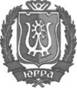 СЛУЖБА ПО КОНТРОЛЮ И НАДЗОРУ В СФЕРЕ ОБРАЗОВАНИЯ ХАНТЫ-МАНСИЙСКОГО АВТОНОМНОГО ОКРУГА – ЮГРЫ(ОБРНАДЗОР ЮГРЫ)ПРИКАЗО внесении изменений в приказ Службы по контролю и надзору в сфере образования Ханты-Мансийского автономного округа – Югры от 12 декабря 2017 года № 45-нп «О порядке получения государственными гражданскими служащими Ханты-Мансийского автономного округа – Югры, замещающими должности в Службе по контролю и надзору в сфере образования Ханты-Мансийского автономного округа – Югры, разрешения на участие на безвозмездной основе в управлении общественной организацией (кроме политической партии), жилищным, жилищно-строительным, гаражным кооперативами, садоводческим, огородническим, дачным потребительскими кооперативами, товариществом собственников недвижимости в качестве единоличного исполнительного органа или на вхождение в состав их коллегиальных органов управления»от «4» декабря  2018 г.						                   № 49-нпХанты-МансийскВ соответствии с пунктом 3 части 1 статьи 17 Федерального закона от 27 июля 2004 года № 79-ФЗ «О государственной гражданской службе Российской Федерации» приказываю:1. Внести в приказ Службы по контролю и надзору в сфере образования Ханты-Мансийского автономного округа – Югры от 12 декабря 2017 года № 45-нп «О порядке получения государственными гражданскими служащими Ханты-Мансийского автономного 
округа – Югры, замещающими должности в Службе по контролю и надзору в сфере образования Ханты-Мансийского автономного 
округа – Югры, разрешения на участие на безвозмездной основе в управлении общественной организацией (кроме политической партии), жилищным, жилищно-строительным, гаражным кооперативами, садоводческим, огородническим, дачным потребительскими кооперативами, товариществом собственников недвижимости в качестве единоличного исполнительного органа или на вхождение в состав их коллегиальных органов управления» следующие изменения:1.1. В заголовке, по тексту приказа, в заголовке и по тексту приложения к приказу после слов «кроме политической партии» дополнить словами «и органа профессионального союза, в том числе выборного органа первичной профсоюзной организации, созданной в государственном органе»;1.2. В заголовке, по тексту приказа, в заголовке и по тексту приложения к приказу слова «садоводческим, огородническим, дачным потребительскими кооперативами,» исключить.2. Настоящий приказ вступает в силу по истечении десяти дней с момента его официального опубликования, за исключением подпункта  1.2  пункта 1 настоящего приказа, который  вступает в силу с 1 января 2019 года.Руководитель Службы                                                                   С.И. Яницкая